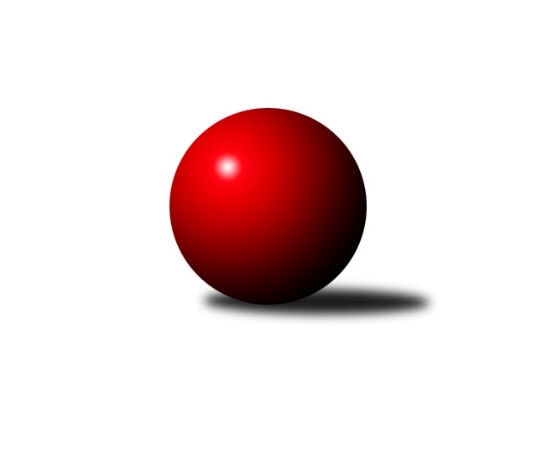 Č.4Ročník 2018/2019	16.7.2024 Jihomoravský KPD sever 2018/2019Statistika 4. kolaTabulka družstev:		družstvo	záp	výh	rem	proh	skore	sety	průměr	body	plné	dorážka	chyby	1.	TJ Sokol Husovice	4	3	1	0	12.5 : 3.5 	(17.5 : 6.5)	1212	7	860	352	31.3	2.	KK Orel Telnice	4	3	1	0	12.0 : 4.0 	(15.5 : 8.5)	1133	7	805	328	27	3.	KK Orel Ivančice	4	2	0	2	10.0 : 6.0 	(15.0 : 9.0)	1147	4	824	323	37.3	4.	KK Mor.Slávia Brno	4	2	0	2	8.0 : 8.0 	(12.5 : 11.5)	1124	4	792	332	36.3	5.	KK Vyškov	3	1	1	1	6.0 : 6.0 	(8.0 : 10.0)	1008	3	731	278	53.3	6.	KK Réna Ivančice	3	1	0	2	3.5 : 8.5 	(7.5 : 10.5)	1095	2	793	303	46	7.	KK Slovan Rosice	4	1	0	3	4.0 : 12.0 	(5.0 : 19.0)	983	2	732	252	58.8	8.	KK Blansko	4	0	1	3	4.0 : 12.0 	(9.0 : 15.0)	1021	1	753	268	55.3Tabulka doma:		družstvo	záp	výh	rem	proh	skore	sety	průměr	body	maximum	minimum	1.	TJ Sokol Husovice	2	2	0	0	6.5 : 1.5 	(9.5 : 2.5)	1219	4	1219	1219	2.	KK Orel Telnice	2	1	1	0	6.0 : 2.0 	(9.0 : 3.0)	1005	3	1201	809	3.	KK Orel Ivančice	2	1	0	1	5.0 : 3.0 	(9.0 : 3.0)	1125	2	1129	1120	4.	KK Mor.Slávia Brno	2	1	0	1	4.0 : 4.0 	(7.5 : 4.5)	1169	2	1203	1134	5.	KK Réna Ivančice	2	1	0	1	3.0 : 5.0 	(6.0 : 6.0)	1044	2	1050	1037	6.	KK Slovan Rosice	2	1	0	1	3.0 : 5.0 	(4.0 : 8.0)	1053	2	1077	1029	7.	KK Vyškov	1	0	1	0	2.0 : 2.0 	(3.0 : 3.0)	1049	1	1049	1049	8.	KK Blansko	2	0	0	2	1.0 : 7.0 	(3.0 : 9.0)	1037	0	1058	1016Tabulka venku:		družstvo	záp	výh	rem	proh	skore	sety	průměr	body	maximum	minimum	1.	KK Orel Telnice	2	2	0	0	6.0 : 2.0 	(6.5 : 5.5)	1197	4	1257	1137	2.	TJ Sokol Husovice	2	1	1	0	6.0 : 2.0 	(8.0 : 4.0)	1208	3	1228	1188	3.	KK Orel Ivančice	2	1	0	1	5.0 : 3.0 	(6.0 : 6.0)	1158	2	1209	1107	4.	KK Mor.Slávia Brno	2	1	0	1	4.0 : 4.0 	(5.0 : 7.0)	1102	2	1225	978	5.	KK Vyškov	2	1	0	1	4.0 : 4.0 	(5.0 : 7.0)	988	2	1177	799	6.	KK Blansko	2	0	1	1	3.0 : 5.0 	(6.0 : 6.0)	1014	1	1016	1011	7.	KK Réna Ivančice	1	0	0	1	0.5 : 3.5 	(1.5 : 4.5)	1147	0	1147	1147	8.	KK Slovan Rosice	2	0	0	2	1.0 : 7.0 	(1.0 : 11.0)	949	0	965	932Tabulka podzimní části:		družstvo	záp	výh	rem	proh	skore	sety	průměr	body	doma	venku	1.	TJ Sokol Husovice	4	3	1	0	12.5 : 3.5 	(17.5 : 6.5)	1212	7 	2 	0 	0 	1 	1 	0	2.	KK Orel Telnice	4	3	1	0	12.0 : 4.0 	(15.5 : 8.5)	1133	7 	1 	1 	0 	2 	0 	0	3.	KK Orel Ivančice	4	2	0	2	10.0 : 6.0 	(15.0 : 9.0)	1147	4 	1 	0 	1 	1 	0 	1	4.	KK Mor.Slávia Brno	4	2	0	2	8.0 : 8.0 	(12.5 : 11.5)	1124	4 	1 	0 	1 	1 	0 	1	5.	KK Vyškov	3	1	1	1	6.0 : 6.0 	(8.0 : 10.0)	1008	3 	0 	1 	0 	1 	0 	1	6.	KK Réna Ivančice	3	1	0	2	3.5 : 8.5 	(7.5 : 10.5)	1095	2 	1 	0 	1 	0 	0 	1	7.	KK Slovan Rosice	4	1	0	3	4.0 : 12.0 	(5.0 : 19.0)	983	2 	1 	0 	1 	0 	0 	2	8.	KK Blansko	4	0	1	3	4.0 : 12.0 	(9.0 : 15.0)	1021	1 	0 	0 	2 	0 	1 	1Tabulka jarní části:		družstvo	záp	výh	rem	proh	skore	sety	průměr	body	doma	venku	1.	KK Orel Ivančice	0	0	0	0	0.0 : 0.0 	(0.0 : 0.0)	0	0 	0 	0 	0 	0 	0 	0 	2.	KK Orel Telnice	0	0	0	0	0.0 : 0.0 	(0.0 : 0.0)	0	0 	0 	0 	0 	0 	0 	0 	3.	KK Blansko	0	0	0	0	0.0 : 0.0 	(0.0 : 0.0)	0	0 	0 	0 	0 	0 	0 	0 	4.	KK Réna Ivančice	0	0	0	0	0.0 : 0.0 	(0.0 : 0.0)	0	0 	0 	0 	0 	0 	0 	0 	5.	KK Vyškov	0	0	0	0	0.0 : 0.0 	(0.0 : 0.0)	0	0 	0 	0 	0 	0 	0 	0 	6.	KK Mor.Slávia Brno	0	0	0	0	0.0 : 0.0 	(0.0 : 0.0)	0	0 	0 	0 	0 	0 	0 	0 	7.	KK Slovan Rosice	0	0	0	0	0.0 : 0.0 	(0.0 : 0.0)	0	0 	0 	0 	0 	0 	0 	0 	8.	TJ Sokol Husovice	0	0	0	0	0.0 : 0.0 	(0.0 : 0.0)	0	0 	0 	0 	0 	0 	0 	0 Zisk bodů pro družstvo:		jméno hráče	družstvo	body	zápasy	v %	dílčí body	sety	v %	1.	Ondřej Machálek 	TJ Sokol Husovice 	4	/	4	(100%)	8	/	8	(100%)	2.	Filip Žažo 	KK Mor.Slávia Brno 	4	/	4	(100%)	7	/	8	(88%)	3.	František Hrazdíra 	KK Orel Telnice 	4	/	4	(100%)	7	/	8	(88%)	4.	Martin Sedlák 	TJ Sokol Husovice 	3	/	4	(75%)	6.5	/	8	(81%)	5.	Mirek Mikáč 	KK Orel Telnice 	3	/	4	(75%)	5.5	/	8	(69%)	6.	Vojtěch Šmarda 	KK Orel Ivančice 	3	/	4	(75%)	5	/	8	(63%)	7.	Martin Maša 	KK Orel Ivančice 	2	/	2	(100%)	4	/	4	(100%)	8.	Jan Svoboda 	KK Orel Ivančice 	2	/	2	(100%)	3	/	4	(75%)	9.	Vendula Štrajtová 	KK Vyškov 	2	/	2	(100%)	3	/	4	(75%)	10.	Michal Kubík 	KK Blansko  	2	/	3	(67%)	5	/	6	(83%)	11.	Darina Kubíčková 	KK Vyškov 	2	/	3	(67%)	3	/	6	(50%)	12.	Jan Šustr 	KK Orel Telnice 	2	/	3	(67%)	3	/	6	(50%)	13.	Matěj Oplt 	TJ Sokol Husovice 	1.5	/	4	(38%)	3	/	8	(38%)	14.	Michaela Kouřilová 	KK Vyškov 	1	/	1	(100%)	2	/	2	(100%)	15.	Patrik Kalakaj 	KK Slovan Rosice 	1	/	1	(100%)	2	/	2	(100%)	16.	Nikola Bukačová 	KK Réna Ivančice  	1	/	2	(50%)	3	/	4	(75%)	17.	Josef Němeček 	KK Mor.Slávia Brno 	1	/	3	(33%)	2.5	/	6	(42%)	18.	Martin Želev 	KK Réna Ivančice  	1	/	3	(33%)	2.5	/	6	(42%)	19.	Tomáš Konečný 	KK Orel Ivančice 	1	/	3	(33%)	2	/	6	(33%)	20.	Kristýna Klištincová 	KK Slovan Rosice 	1	/	3	(33%)	1	/	6	(17%)	21.	Vít Janáček 	KK Blansko  	1	/	4	(25%)	3	/	8	(38%)	22.	Petr Žažo 	KK Mor.Slávia Brno 	1	/	4	(25%)	3	/	8	(38%)	23.	Karolína Fabíková 	KK Slovan Rosice 	1	/	4	(25%)	1	/	8	(13%)	24.	Leona Fraňková 	KK Réna Ivančice  	0.5	/	1	(50%)	1	/	2	(50%)	25.	Ondřej Šipl 	KK Orel Ivančice 	0	/	1	(0%)	1	/	2	(50%)	26.	Josef Kopecký 	KK Vyškov 	0	/	1	(0%)	0	/	2	(0%)	27.	Jindřich Doležel 	KK Mor.Slávia Brno 	0	/	1	(0%)	0	/	2	(0%)	28.	Adéla Fraňková 	KK Réna Ivančice  	0	/	2	(0%)	1	/	4	(25%)	29.	Sabina Šebelová 	KK Vyškov 	0	/	2	(0%)	0	/	4	(0%)	30.	Jan Odehnal 	KK Blansko  	0	/	2	(0%)	0	/	4	(0%)	31.	Viktorie Vitamvásová 	KK Slovan Rosice 	0	/	3	(0%)	1	/	6	(17%)	32.	Jan Kotouč 	KK Blansko  	0	/	3	(0%)	1	/	6	(17%)Průměry na kuželnách:		kuželna	průměr	plné	dorážka	chyby	výkon na hráče	1.	KK MS Brno, 1-4	1175	831	343	32.8	(391.8)	2.	TJ Sokol Husovice, 1-4	1140	804	336	36.8	(380.3)	3.	KK Blansko, 1-6	1119	805	313	38.8	(373.0)	4.	KK Vyškov, 1-4	1102	795	306	41.8	(367.3)	5.	KK Slovan Rosice, 1-4	1086	788	298	51.5	(362.1)	6.	KK Orel Ivančice, 1-4	1079	801	277	50.0	(359.8)	7.	KK Réna Ivančice, 1-2	1065	783	281	45.3	(355.1)	8.	Telnice, 1-2	956	694	262	47.5	(318.8)Nejlepší výkony na kuželnách:KK MS Brno, 1-4KK Orel Telnice	1257	1. kolo	František Hrazdíra 	KK Orel Telnice	448	1. koloKK Mor.Slávia Brno	1203	1. kolo	Filip Žažo 	KK Mor.Slávia Brno	418	1. koloKK Mor.Slávia Brno	1134	3. kolo	Mirek Mikáč 	KK Orel Telnice	417	1. koloKK Orel Ivančice	1107	3. kolo	Jan Svoboda 	KK Orel Ivančice	402	3. kolo		. kolo	Petr Žažo 	KK Mor.Slávia Brno	402	1. kolo		. kolo	Jan Šustr 	KK Orel Telnice	392	1. kolo		. kolo	Petr Žažo 	KK Mor.Slávia Brno	390	3. kolo		. kolo	Josef Němeček 	KK Mor.Slávia Brno	383	1. kolo		. kolo	Filip Žažo 	KK Mor.Slávia Brno	378	3. kolo		. kolo	Josef Němeček 	KK Mor.Slávia Brno	366	3. koloTJ Sokol Husovice, 1-4TJ Sokol Husovice	1219	4. kolo	Martin Sedlák 	TJ Sokol Husovice	430	4. koloTJ Sokol Husovice	1219	2. kolo	Matěj Oplt 	TJ Sokol Husovice	416	2. koloKK Réna Ivančice 	1147	2. kolo	Leona Fraňková 	KK Réna Ivančice 	416	2. koloKK Mor.Slávia Brno	978	4. kolo	Ondřej Machálek 	TJ Sokol Husovice	414	2. kolo		. kolo	Ondřej Machálek 	TJ Sokol Husovice	411	4. kolo		. kolo	Filip Žažo 	KK Mor.Slávia Brno	403	4. kolo		. kolo	Petr Žažo 	KK Mor.Slávia Brno	402	4. kolo		. kolo	Martin Sedlák 	TJ Sokol Husovice	389	2. kolo		. kolo	Matěj Oplt 	TJ Sokol Husovice	378	4. kolo		. kolo	Martin Želev 	KK Réna Ivančice 	377	2. koloKK Blansko, 1-6KK Mor.Slávia Brno	1225	2. kolo	Filip Žažo 	KK Mor.Slávia Brno	446	2. koloKK Vyškov	1177	4. kolo	Petr Žažo 	KK Mor.Slávia Brno	431	2. koloKK Blansko 	1058	2. kolo	Michaela Kouřilová 	KK Vyškov	426	4. koloKK Blansko 	1016	4. kolo	Vendula Štrajtová 	KK Vyškov	396	4. kolo		. kolo	Jan Kotouč 	KK Blansko 	390	4. kolo		. kolo	Michal Kubík 	KK Blansko 	372	2. kolo		. kolo	Vít Janáček 	KK Blansko 	369	2. kolo		. kolo	Darina Kubíčková 	KK Vyškov	355	4. kolo		. kolo	Vít Janáček 	KK Blansko 	353	4. kolo		. kolo	Josef Němeček 	KK Mor.Slávia Brno	348	2. koloKK Vyškov, 1-4TJ Sokol Husovice	1188	1. kolo	Ondřej Machálek 	TJ Sokol Husovice	446	1. koloKK Vyškov	1107	3. kolo	Vendula Štrajtová 	KK Vyškov	423	1. koloKK Réna Ivančice 	1064	3. kolo	Vendula Štrajtová 	KK Vyškov	404	3. koloKK Vyškov	1049	1. kolo	Martin Želev 	KK Réna Ivančice 	400	3. kolo		. kolo	Matěj Oplt 	TJ Sokol Husovice	377	1. kolo		. kolo	Darina Kubíčková 	KK Vyškov	372	1. kolo		. kolo	Martin Sedlák 	TJ Sokol Husovice	365	1. kolo		. kolo	Leona Fraňková 	KK Réna Ivančice 	364	3. kolo		. kolo	Lucie Horalíková 	KK Vyškov	358	3. kolo		. kolo	Sabina Šebelová 	KK Vyškov	345	3. koloKK Slovan Rosice, 1-4TJ Sokol Husovice	1228	3. kolo	Martin Sedlák 	TJ Sokol Husovice	445	3. koloKK Slovan Rosice	1077	3. kolo	Matěj Oplt 	TJ Sokol Husovice	401	3. koloKK Slovan Rosice	1029	1. kolo	Michal Kubík 	KK Blansko 	400	1. koloKK Blansko 	1011	1. kolo	Viktorie Vitamvásová 	KK Slovan Rosice	392	3. kolo		. kolo	Karolína Fabíková 	KK Slovan Rosice	384	3. kolo		. kolo	Ondřej Machálek 	TJ Sokol Husovice	382	3. kolo		. kolo	Karolína Fabíková 	KK Slovan Rosice	368	1. kolo		. kolo	Kristýna Klištincová 	KK Slovan Rosice	345	1. kolo		. kolo	Vít Janáček 	KK Blansko 	329	1. kolo		. kolo	Patrik Kalakaj 	KK Slovan Rosice	316	1. koloKK Orel Ivančice, 1-4KK Orel Telnice	1137	4. kolo	Vojtěch Šmarda 	KK Orel Ivančice	414	4. koloKK Orel Ivančice	1129	4. kolo	František Hrazdíra 	KK Orel Telnice	413	4. koloKK Orel Ivančice	1120	2. kolo	Martin Maša 	KK Orel Ivančice	392	2. koloKK Slovan Rosice	932	2. kolo	Mirek Mikáč 	KK Orel Telnice	389	4. kolo		. kolo	Tomáš Konečný 	KK Orel Ivančice	382	4. kolo		. kolo	Vojtěch Šmarda 	KK Orel Ivančice	373	2. kolo		. kolo	Tomáš Konečný 	KK Orel Ivančice	355	2. kolo		. kolo	Viktorie Vitamvásová 	KK Slovan Rosice	345	2. kolo		. kolo	Jan Šustr 	KK Orel Telnice	335	4. kolo		. kolo	Ondřej Šipl 	KK Orel Ivančice	333	4. koloKK Réna Ivančice, 1-2KK Orel Ivančice	1209	1. kolo	Jan Svoboda 	KK Orel Ivančice	415	1. koloKK Réna Ivančice 	1050	4. kolo	Martin Maša 	KK Orel Ivančice	398	1. koloKK Réna Ivančice 	1037	1. kolo	Vojtěch Šmarda 	KK Orel Ivančice	396	1. koloKK Slovan Rosice	965	4. kolo	Nikola Bukačová 	KK Réna Ivančice 	387	1. kolo		. kolo	Karolína Fabíková 	KK Slovan Rosice	367	4. kolo		. kolo	Martin Želev 	KK Réna Ivančice 	359	4. kolo		. kolo	Nikola Bukačová 	KK Réna Ivančice 	350	4. kolo		. kolo	Martin Želev 	KK Réna Ivančice 	341	1. kolo		. kolo	Adéla Fraňková 	KK Réna Ivančice 	341	4. kolo		. kolo	Adéla Fraňková 	KK Réna Ivančice 	309	1. koloTelnice, 1-2KK Orel Telnice	1201	2. kolo	František Hrazdíra 	KK Orel Telnice	428	2. koloKK Blansko 	1016	3. kolo	Mirek Mikáč 	KK Orel Telnice	411	3. koloKK Orel Telnice	809	3. kolo	Jan Šustr 	KK Orel Telnice	400	2. koloKK Vyškov	799	2. kolo	František Hrazdíra 	KK Orel Telnice	398	3. kolo		. kolo	Michal Kubík 	KK Blansko 	397	3. kolo		. kolo	Mirek Mikáč 	KK Orel Telnice	373	2. kolo		. kolo	Darina Kubíčková 	KK Vyškov	355	2. kolo		. kolo	Vít Janáček 	KK Blansko 	336	3. kolo		. kolo	Jan Kotouč 	KK Blansko 	283	3. kolo		. kolo	Sabina Šebelová 	KK Vyškov	271	2. koloČetnost výsledků:	4.0 : 0.0	2x	3.5 : 0.5	1x	3.0 : 1.0	5x	2.0 : 2.0	2x	1.0 : 3.0	3x	0.0 : 4.0	3x